ZÁMĚRK1904 Dopravní studie statické dopravyv lokalitě Osada – Jih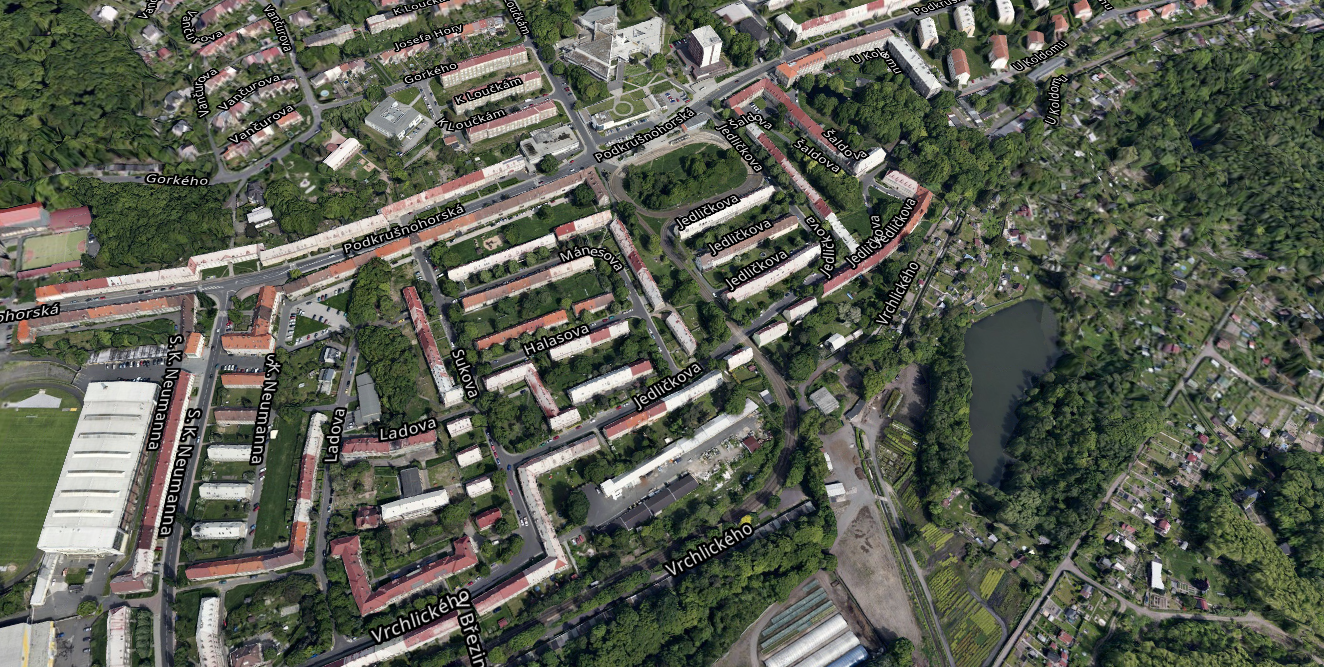 Cíl studieCílem navrhované studie je návrh komplexního řešení statické dopravy včetně všech souvisejících dopravních opatření k zajištění legislativně nezávadného stavu dopravy v celé řešené oblasti.Vymezení řešené lokalityŘešená lokalita je vymezena (ve všech případech VČETNĚ zmíněných komunikací):ze severní strany ulicí Podkrušnohorskáze západní strany ulicí S. K. Neumannaz jižní strany ulicemi S. K. Neumanna, V Březinkách, Vrchlického a U Koldomuz východní strany ulicí U Koldomu až po Radčický potok (oblast dále na východ je řešena samostatnou studií zaměřenou na Koldům a přilehlé sportovní areály)Vymezené území přehledně zobrazuje následující mapa: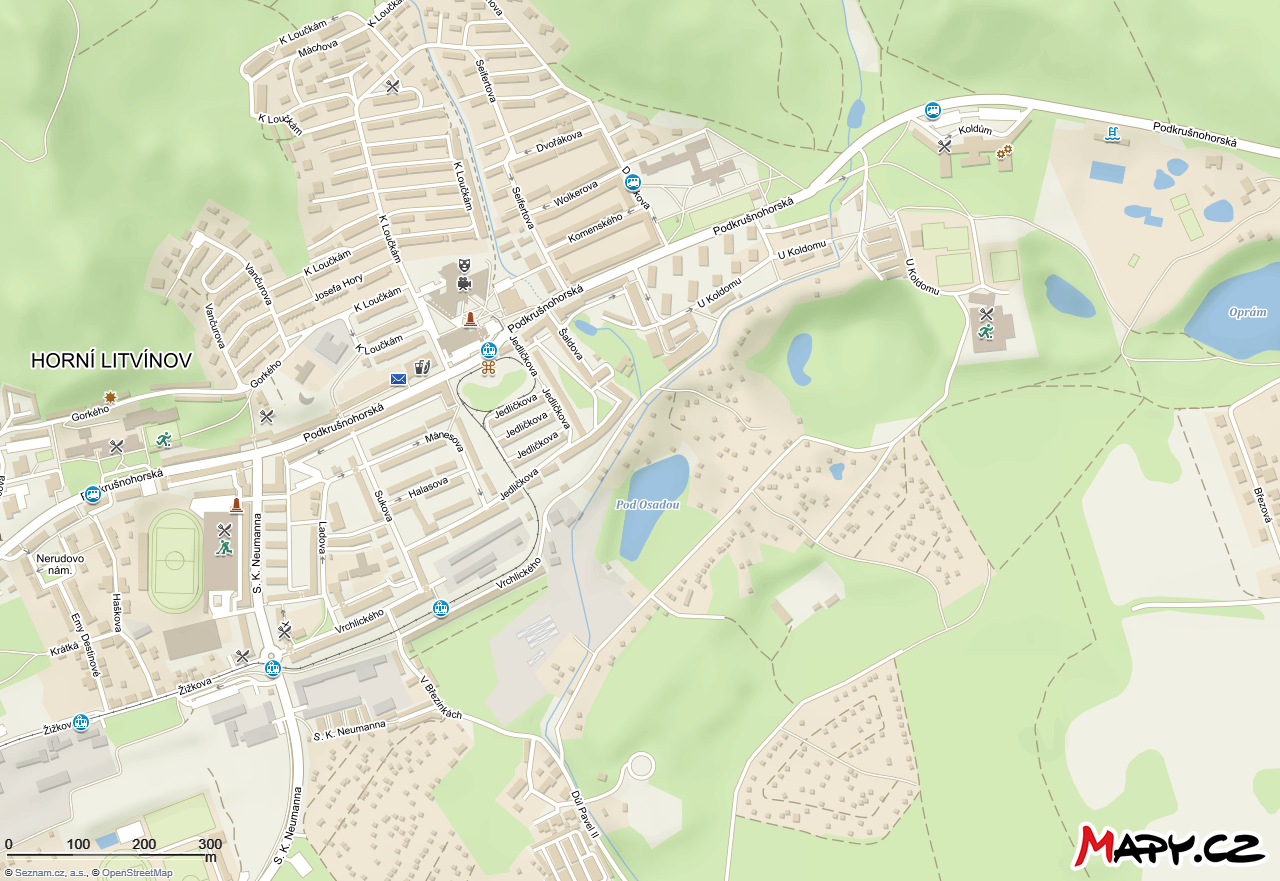 Rozsah zpracováníZadavatel požaduje komplexní zpracování návrhu statické dopravy pro celou uvedenou lokalitu včetně vazeb na okolní lokality (napojení na navazující komunikace pro silniční i ostatní dopravu). Zároveň s návrhem statické dopravy je třeba doložit funkčnost veškeré ostatní dopravy týkající se dané lokality (zejména obsluha individuální automobilovou, veřejnou, cyklistickou a pěší dopravou).Návrh komplexního dopravního řešení dané lokality musí být v souladu s veškerou příslušnou legislativou a v souladu s aktuální schválenou verzí Plánu udržitelné městské mobility měst Mostu a Litvínova (dále také SUMP), a to zejména s kapitolou 7.2 návrhové části dokumentu. Součástí studie bude posouzení souladu výsledného návrhu s ČSN 73 6110 (Projektování místních komunikací).Zadavatel dále upozorňuje zejména na tato specifika řešené lokality:mateřská škola v ulici Ladova, č. p. 1676četné případy nelegálního parkování v oblasti vyvolané poptávkou po parkování výrazně převyšující stávající nabídkunedostatek parkovacích ploch pro motorová vozidla vč. možnosti vyhrazeného parkováníproblematika parkování během hokejových utkání na stadionu I. Hlinky (S. K. Neumanna 1598), kdy návštěvníci utkání využívají pro parkování veškeré přilehlé lokalityproblematika nedostatku vhodných míst pro kontejnery směsného i separovaného odpadu v celé lokalitězaměřit se na vytipování vhodných ploch pro umístění kontejnerových nádob úplně nebo částečně zapuštěných do terénuvýhledový požadavek na zprůjezdnění Jedličkovy ulice doporučené SUMP (přímé napojení na ulici Podkrušnohorská v blízkosti tramvajové zastávky Litvínov, Citadela); výstupy z této studie nesmí znemožnit navrhované zprůjezdnění Jedličkovy ulicepáteřní cyklistická trasa vedená ulicemi Žižkova – Vrchlického – U Koldomu (viz obrázek níže)Páteřní cyklistická trasa ulicemi Žižkova – Vrchlického – U Koldomu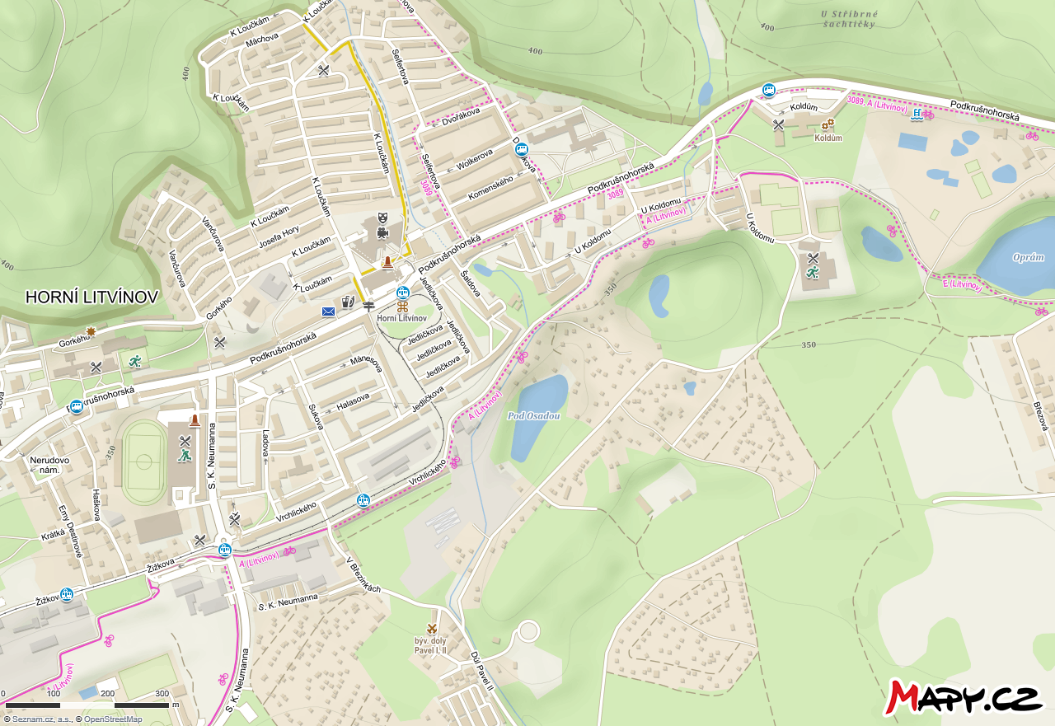 S ohledem na stávající stav řešené lokality, který je předmětem četných stížností, zadavatel požaduje návrh řešení s využitím veškerých legislativně přípustných možností k rozšíření možností parkování (např. jednosměrný provoz ve vybraných úsecích sítě, vytvoření zón či úseků sítě s určitým dopravním omezením, využití stávajících či návrh rozšíření chodníků a jiných ploch vhodných alespoň na části své plochy pro parkování, vytipovat a zakreslit místa v lokalitě vhodná pro umístění odpadních kontejnerů a podzemních či polo-podzemních nádob na odpad, návrh obousměrných jednopruhových komunikací, atd.).Součástí studie bude i prověření možnosti zavedení zóny rezidenčního parkování ve vazbě na počet bytových jednotek v oblasti (viz doporučení v SUMP).Etapy realizace navržených úpravSoučástí studie bude návrh etapizace úprav dle předpokládané finanční a administrativní náročnosti jejich realizace. Zadavatel předpokládá postupnou realizaci navržených opatření v nejméně dvou samostatných etapách (např. 1. Úprava vodorovného a svislého dopravního značení; 2. Změny vyžadující stavební úpravy).Rozdělení navrhovaných úprav do jednotlivých etap musí být provedeno tak, aby:měla každá etapa jasně definované přínosy a zároveňrealizace kterékoli z etap neznemožňovala následnou realizaci kterékoli z následujících etap a zároveňrealizace kterékoli z etap neznehodnocovala úpravy provedené v rámci kterékoli z předcházejících etap.Podklady poskytnuté zadavatelemZadavatel poskytne zpracovateli zejména následující podklady:Plán udržitelné městské mobility měst Mostu a Litvínova v aktuální podoběProgram rozvoje města Litvínov na období od 2014 do 2020 v aktuální podoběAktuální podněty občanů vztahující se ke stávajícímu stavu řešené lokalityNávrhy na úpravy v lokalitě, které jsou aktuálně ve schvalovacím řízeníOdhadovaná časová a finanční náročnost zpracování studieDle odborného odhadu činí časová náročnost zpracování od okamžiku zadání konkrétnímu zpracovateli do odevzdání studie cca 4 měsíce (tzn. do 31.10.2019). Důvodem je možnost zpracovatele provádět v dané oblasti relevantní průzkumy dopravy po delší dobu, tzn. i mimo období letních prázdnin a dovolených. Předpokládané náklady na zpracování studie činí 200.000,- Kč bez DPH.